Wo ist Walter - present continuousWimmelbilder sind perfekt um present continuous zu üben. Es gibt verschiedene Arten, was man mit den Wimmelbildern machen kann. z.B: 	1. 10 Szenen umkreisen und einen Satz in present continuous dazu bilden. 2. Szenen möglichst genau beschreiben und die anderen Schüler müssen diese Szene finden.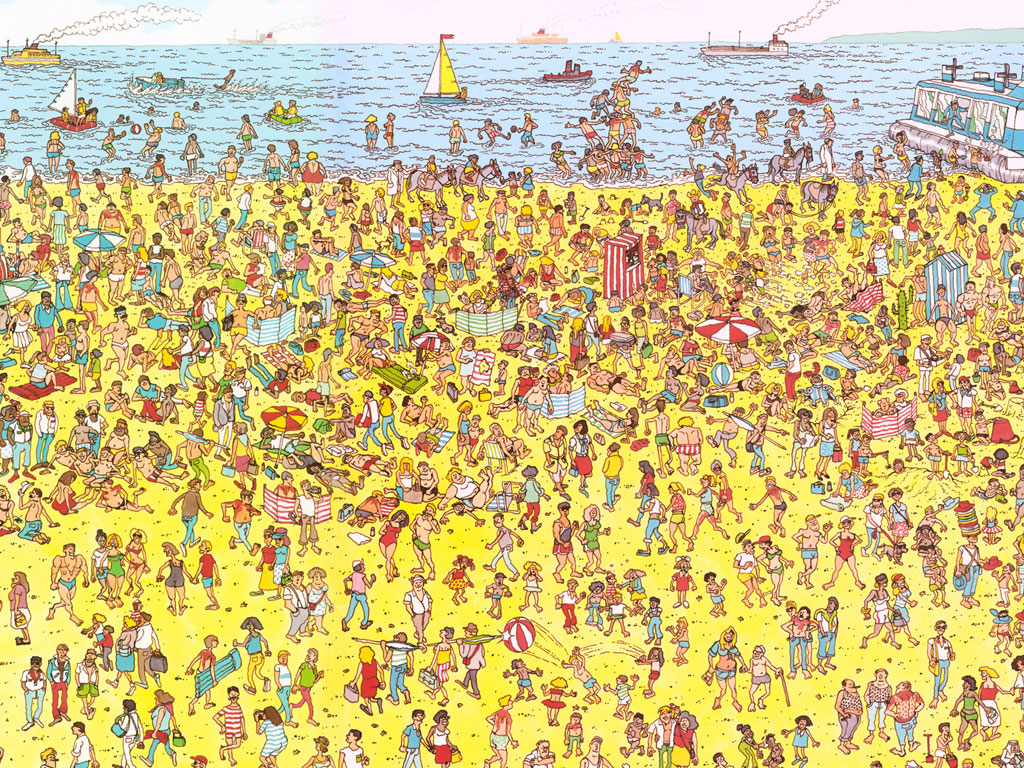 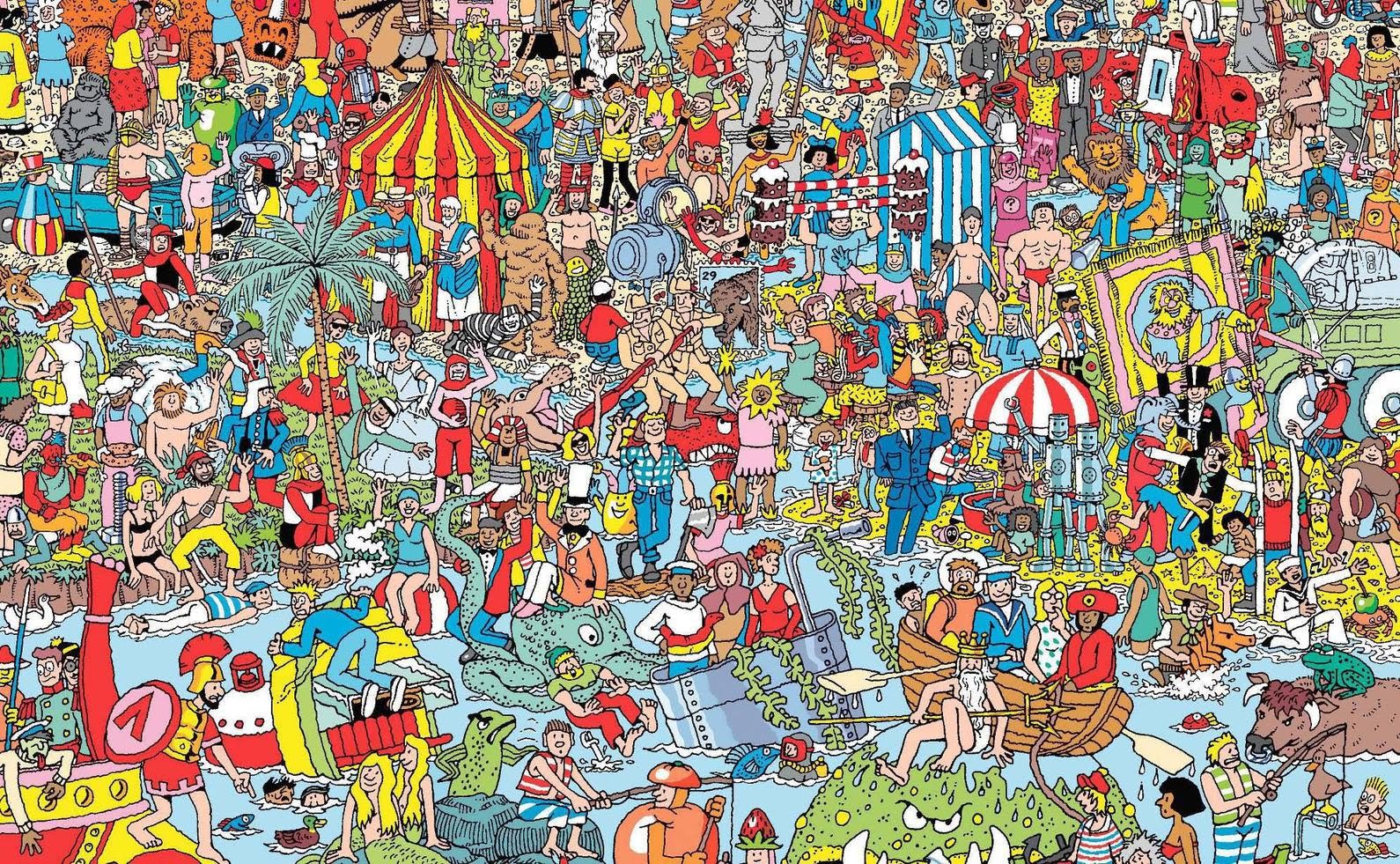 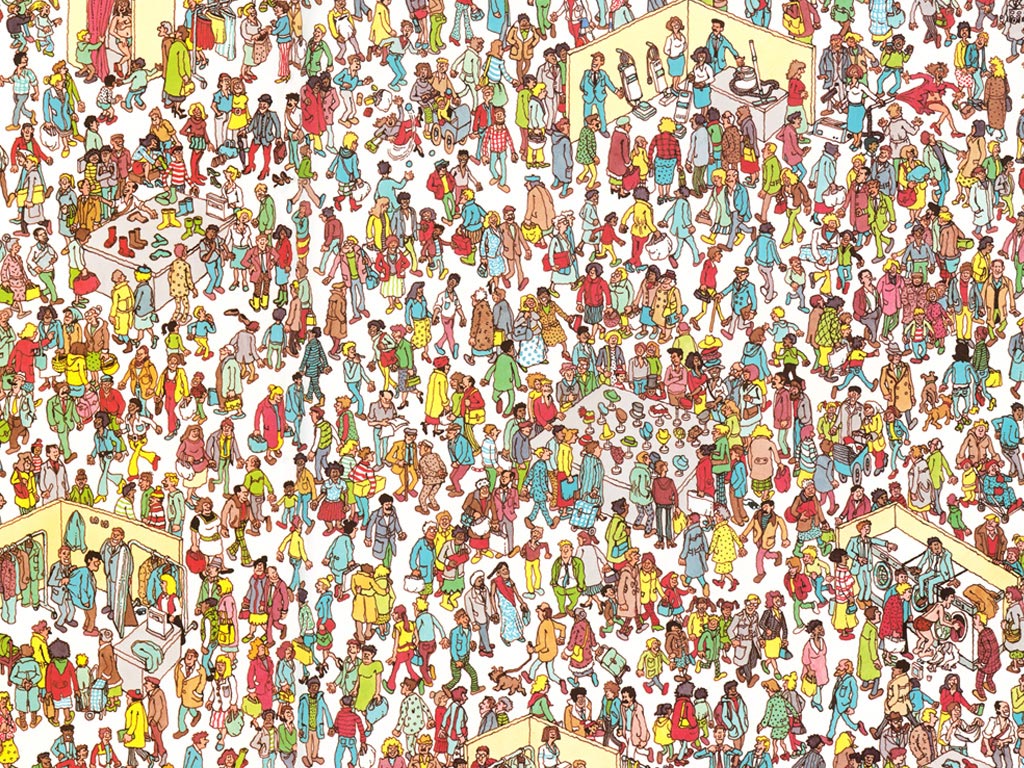 